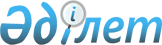 "2009 жылда Бұланды ауданы бойынша қоғамдық жұмыстарды ұйымдастыру туралы" Бұланды ауданы әкімдігінің 2009 жылғы 20 қаңтардағы № а-01/06 қаулысына өзгерістер енгізу туралы
					
			Күшін жойған
			
			
		
					Ақмола облысы Бұланды ауданының әкімдігінің 2009 жылғы 15 мамырдағы № а-05/10 қаулысы. Ақмола облысы Бұланды ауданының Әділет басқармасында 2009 жылғы 18 мамырда № 1-7-82 тіркелді. Күші жойылды - Ақмола облысы Бұланды ауданы әкімдігінің 2010 жылғы 19 қаңтардағы № А-01/10 қаулысымен.

      Ескерту. Күші жойылды - Ақмола облысы Бұланды ауданы әкімдігінің 2010.01.19 № А-01/10 қаулысымен.      «Қазақстан Республикасындағы жергілікті мемлекеттік басқару және өзін-өзі басқару туралы» Қазақстан Республикасы Заңының 31-бабының 1-тармағының негізінде аудан әкімдігі ҚАУЛЫ ЕТЕДІ:



      1. Бұланды ауданы әкімдігінің 2009 жылғы 20 қаңтардағы № а-01/06 «2009 жылы Бұланды ауданы бойынша қоғамдық жұмыстарды ұйымдастыру туралы» қаулысына (нормативтік құқықтық актілерді мемлекеттік тіркеудің тізілімінде № 1-1-73 тіркелген, «Бұланды жаршысы-Вести Буланды» газеттерінің 2009 жылғы 13 ақпандағы № 7 санында жарияланған) келесі өзгерістер енгізілсін:



      4-тармақтағы «Аймақтық» сөзі алынып тасталсын.

      Көрсетілген қаулыға қосымша осы қаулының қосымшасына сәйкес жаңа редакцияда жазылсын.



      2. Қаулы мемлекеттік тіркеуден өткен күнінен бастап күшіне енеді және аудандық газетте ресми түрде жарияланған күнінен бастап қолданысқа енгізіледі.



      3. Осы қаулы 2009 жылғы 5 қаңтардан бастап пайда болған құқықтық қатынастарға қолданылады.



      4. Осы қаулының орындалуын бақылау аудан әкімінің орынбасары А.Қ.Еслямоваға жүктелсін.      Бұланды ауданының

      әкімі                                      Е.Нұғыманов      КЕЛІСІЛДІ:      Бұланды ауданы әкімдігі

      жанындағы шаруашылық жүргізу

      құқығындағы «Макинск-Жылу»

      мемлекеттік коммуналдық

      кәсіпорны директорының

      міндетін атқарушы                          В.Мухин      Бұланды ауданы әкімдігі

      жанындағы шаруашылық жүргізу

      құқығындағы «Макинск-Су»

      мемлекеттік коммуналдық

      кәсіпорнының директоры                     С.Гранкин

Бұланды

ауданы әкімдігінің

15.05.2009 жылғы

№ а-05/110 қаулысымен

бекітілген 2009 жылы Бұланды ауданы бойынша жұмыссыз азаматтар үшін

қоғамдық жұмыстарды ұйымдастыратын қалалық және ауылдық округтердің, кәсіпорындардың тізбесіКестенің жалғасы:
					© 2012. Қазақстан Республикасы Әділет министрлігінің «Қазақстан Республикасының Заңнама және құқықтық ақпарат институты» ШЖҚ РМК
				№ 

р/сҚалалық және ауылдық округтер, кәсіпорындар атауыҚоғамдық жұмыстың түрлеріАдам саны1.«Айнакөл ауылдық округі әкімі-

нің аппараты» Мемлекеттік мекемесіКөгалдандыру және көркейту22.«Амангелді ауылдық округі әкімінің аппараты» Мемлекеттік мекемесіКөгалдандыру және көркейту23.«Вознесенка ауылдық округі әкімінің аппараты» Мемлекеттік мекемесіКөгалдандыру және көркейту54.«Даниловка ауылдық округі әкімінің аппараты» Мемлекеттік мекемесіКөгалдандыру және көркейту45.«Журавлевка ауылдық округі әкімінің аппараты» Мемлекеттік мекемесіКөгалдандыру және көркейту55.«Журавлевка ауылдық округі әкімінің аппараты» Мемлекеттік мекемесіЖалғыз және қарт зейнеткерлер мен мүгедектерді күту26.«Ерголка ауылдық округі әкімінің аппараты» Мемлекеттік мекемесіКөгалдандыру және көркейту37.«Капитоновка ауылдық округі әкімінің аппараты» Мемлекеттік мекемесіКөгалдандыру және көркейту38.«Карамышевка ауылдық округі әкімінің аппараты» Мемлекеттік мекемесіКөгалдандыру және көркейту49.«Қараөзек ауылдық округі әкімінің аппараты» Мемлекеттік мекемесіКөгалдандыру және көркейту810.«Никольск ауылдық округі әкімінің аппараты» Мемлекеттік мекемесіКөгалдандыру және көркейту511.«Новобратск ауылдық округі әкімінің аппараты» Мемлекеттік мекемесіКөгалдандыру және көркейту212.«Макинск қаласы әкімінің аппараты» Мемлекеттік мекемесіҰйымдастыруға байланысты курьерлік жұмыстар, үйлерге жүру және халық санағын өткізу, көпшілік-мәдени іс-шараларды ұйымдастыру және өткізуге көмектесу2713.Бұланды ауданы әкімдігі жанындағы «Макинск-Жылу» шаруашылық жүргізу құқығындағы мемлекеттік коммуналдық кәсіпорныКоммуналдық шаруа-

шылыққа аумақты тазартуға көмектесу414.Бұланды ауданы әкімдігі жанындағы «Макинск-Су» шаруашылық жүргізу құқығындағы мемлекеттік коммуналдық кәсіпорыныҚардан қалашық салу, қардан тазарту, көгалдандыру және көркейту24Орындалатын айыІстелетін жұмыстар көлемі (шаршы метр) Қоғамдық жұмыстардың нақты шартыҚатысушылар еңбекақы төлем мөлшеріҚаржыландыру көздеріМамыр-

қыркүйек12000Еңбек шартыЕң аз жалақыдан кем емесАудандық бюджетМамыр13000Еңбек шартыЕң аз жалақыдан кем емесАудандық бюджетМамыр30000Еңбек шартыЕң аз жалақыдан кем емесАудандық бюджетМамыр24000Еңбек шартыЕң аз жалақыдан кем емесАудандық бюджетМамыр31000Еңбек шартыЕң аз жалақыдан кем емесАудандық бюджетЖыл бойыЕңбек шартыЕң аз жалақыдан кем емесАудандық бюджетМамыр20000Еңбек шартыЕң аз жалақыдан кем емесАудандық бюджетМамыр21000Еңбек шартыЕң аз жалақыдан кем емесАудандық бюджетМамыр-

қыркүйек24000Еңбек шартыЕң аз жалақыдан кем емесАудандық бюджетМамыр-

қыркүйек50000Еңбек шартыЕң аз жалақыдан кем емесАудандық бюджетМамыр-

қыркүйек32000Еңбек шартыЕң аз жалақыдан кем емесАудандық бюджетМамыр-

қыркүйек12000Еңбек шартыЕң аз жалақыдан кем емесАудандық бюджетЖыл бойыЕңбек шартыЕң аз жалақыдан кем емесАудандық бюджетЖыл бойы24000Еңбек шартыЕң аз жалақыдан кем емесАудандық бюджетЖыл бойы150000Еңбек шартыЕң аз жалақыдан кем емесАудандық бюджет